Dear friend: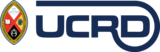 United Church bulletin covers feature photos by United Church members and friends and are a great addition to your worship services. They are always available to order at UCRDstore.ca.Order online: UCRDstore.caOrder by e-mail: info@ucrdstore.caWe hope these bulletins assist your faith community as you gather to worship.If you have any questions, please contact the UCRD customer care team at info@ucrdstore.ca, 1-800-288-7365 or 416-253-5456.Thank you for your continuing support,United Church Bookstore2024 Bulletins Order Planning Worksheet	2Sponsor a Sunday Bulletin Cover/Special Sundays 2024	8Lectionary for 2024	132024 Bulletins Order Planning WorksheetFill in this chart to help plan your order. The bulletin numbers and titles listed are suggestions only—check UCRDstore.ca (search “bulletins”) for other options. Remember to order bulletins for funerals, baptisms, and events unique to your community of faith.Order online at UCRDstore.ca or e-mail your order to info@ucrdstore.ca.Consider inviting people to contribute a week of bulletins as a dedication to a special person or occasion, like contributing flowers for a Sunday. Post this chart on your website or Facebook page. Be sure to thank people for their gift by acknowledging them in your bulletin.Sponsor a Sunday Bulletin Cover/Special Sundays 2024Cost of a package of 50 is $6.99 plus shipping, handling, and taxes. Our congregation requires XXX per Sunday.Please put your name beside the date you wish to sponsor, and make payment to: XXXXXXLectionary for 2024(Year B plus Advent Year C)The Revised Common Lectionary (RCL) is a three-year cycle of readings that tell many stories of the Bible. An ecumenical resource for use in Christian worship, the RCL is used by churches around the world. It can guide planners of Sunday worship and may be used occasionally or regularly, in part or in whole.Numbers in parentheses indicate verses for optional use. The psalm is intended as a congregational response.The numbers beside each date are suggested bulletin covers.Source: The Revised Common Lectionary. Vanderbilt Divinity Library. lectionary.library.vanderbilt.edu. 2008.2024 Sundays and Special Days2024 Sundays and Special DaysBulletin No.Bulletin TitleNo. of Pkgs. of 50NotesJan. 7Baptism of JesusB1902WaterfallJan. 14Week of Prayer for Christian Unity begins Jan. 18B2103I Am the Bread of Life(also used for Nov. 24)Jan. 21CH11055Light through CloudsJan. 281807Leaves in IceFeb. 4Black History Month begins Feb. 1B2106Black History MonthFeb. 11Transfiguration SundayB2107Seven MonarchsFeb. 14Ash WednesdayFeb. 18Lent 1B2108Evening SkyFeb. 25Lent 2; World Day of Prayer is Mar. 1B2109God LightMar. 3Lent 3; International Women’s Day is Mar. 8B2110Desert StepsMar. 10Lent 4; National Affirming PIE Day is Mar. 14B1912Misty Forest(also used for Sept. 29)Mar. 17Lent 5; International Day for the Elimination of Racial Discrimination is Mar. 211217Path to CrossMar. 24Palm/Passion SundayB1922Grain against SunsetMar. 29Good FridayMar. 31Easter Day1517Easter EggsApr. 7B2101Milky WayApr. 14CH11052Rainbow over RockiesApr. 21Earth Sunday; Vocation Sunday (suggested); Earth Day is Apr. 22; Armenian Genocide Memorial Day is Apr. 242416HummingbirdApr 28Camping Sunday; Asian Heritage Month begins May 11840Lake SunriseMay 5Mental Health Sunday; Rural Life (Rogation) Sunday; Ascension Day is May 9CH11053Light on Mossy RocksMay 12Christian Family Sunday; Mother’s Day; International Day against Homophobia, Transphobia, and Biphobia is May 17CH11054WaterlilyMay 19Day of Pentecost; Victoria Day is May 20B1924Pentecost CelebrationMay 26Trinity SundayB1921Wild CrocusJune 2Pride Sunday; Environment SundayB2123Pride BannersJune 9Union Sunday; 99th Anniversary of Church Union is June 10B4517United Church Crest with Blank BackJune 16Indigenous Day of Prayer; Father’s Day; World Refugee Day is June 20; National Indigenous Peoples Day is June 21B2125Girl PaintingJune 23Saint-Jean-Baptiste Day is June 24B2122Red TrilliumJune 30Canadian Multiculturalism Day is June 27; Canada Day is July 1B2128Splash PadJuly 7, 14, 21, 28Emancipation Day is Aug. 10717Los Quinchos MuralAug. 4, 11, 18, 25Emancipation Sunday is Aug. 4B2216United Church Crest with Creed on Back(Also used for Nov. 3)Sept. 1Labour Day weekend1824Monarch ButterflySept. 8Creation Time 1B2130Stole and WheatSept. 15Creation Time 2; World Week for Peace in Palestine and Israel; International Day of Peace is Sept. 21B2131Thirsty FoxSept. 22Creation Time 31416Meadowlark SingingSept. 29Creation Time 4B1912Misty Forest(also used for Mar. 10)Oct. 6Creation Time 5; World Communion SundayB2133Communion BlueOct. 13Creation Time 6; Thanksgiving Sunday; Stewardship Sunday; International Day for the Eradication of Poverty is Oct. 17B2134Thanksgiving TableOct. 20World Food SundayB2135Cross and CornucopiaOct. 27Peace Sunday; Reformation Sunday; All Saints Day is Nov. 1B2136Paper CranesNov. 32216United Church Crest with Creed on Back(Also used for August)Nov. 10Remembrance Sunday; Remembrance Day is Nov. 11B2138Standing GuardNov. 17Children’s Sunday; Transgender Day of Remembrance is Nov. 20B2139Children’s RightsNov. 24Reign of ChristB2103I Am the Bread of Life(Also used for Jan. 14)Dec. 1Advent 1 (Hope); World AIDS Day; International Day of Persons with Disabilities is Dec. 3; National Day of Remembrance and Action on Violence against Women is Dec. 6B2141Candle and PineconesDec. 8Advent 2 (Peace); Human Rights Sunday; Human Rights Day is Dec. 10B2142Luke 2Dec. 15Advent 3 (Joy)B2143Candle and OrnamentsDec. 22Advent 4 (Love)CH11059Love: CarolDec. 24Christmas EveB2144Crèche and Red CandleDec. 25Christmas DayB2145Holy FamilyDec. 29First Sunday after ChristmasB2048Mountain Ash BerriesAdvent/Christmas alternateAdvent/Christmas alternateB2050Bible and CandleAdvent/Christmas alternateAdvent/Christmas alternate2046Christmas Tree in ChurchAll occasionAll occasion3216Grapes on the VineAll occasionAll occasionB1903Sunrise Walk on IceFuneralsFuneralsB2053Autumn Forest PathTotal number of packagesTotal number of packagesTotal number of packagesTotal number of packagesJan. 7Baptism of JesusJan. 14Week of Prayer for Christian UnityJan. 21Jan. 28Black History Month begins Feb. 1Feb. 4Feb. 11Transfiguration SundayFeb. 14Ash WednesdayFeb. 18Lent 1Feb. 25Lent 2; World Day of Prayer is Mar. 1Mar. 3Lent 3; International Women’s Day is Mar. 8Mar. 10Lent 4; National Affirming/PIE Day is Mar. 14Mar. 17Lent 5; International Day for the Elimination of Racial Discrimination is Mar. 21Mar. 24Palm/Passion SundayMar. 29Good FridayMar. 31Easter DayApr. 7Apr. 14Apr. 21Earth Sunday; Vocation Sunday (suggested); Earth Day is Apr. 22; Armenian Genocide Memorial Day is Apr. 24; Asian Heritage Month begins May 1Apr. 28Camping SundayMay 5Mental Health Sunday; Rural Life (Rogation) Sunday; Ascension Day is May 9May 12Christian Family Sunday; Mother’s Day; International Day against Homophobia, Transphobia, and Biphobia is May 17May 19Day of Pentecost; Victoria Day is May 20May 26Trinity SundayJune 2Pride Sunday; Environment SundayJune 9Union Sunday; 99th Anniversary of Church Union is June 10June 16Indigenous Day of Prayer; Father’s Day; World Refugee Day is June 20; National Indigenous Peoples Day is June 21June 23Saint-Jean-Baptiste Day is June 24; Canadian Multiculturalism Day is June 27June 30Canada Day is July 1July 7, 14, 21, 28Emancipation Day is Aug. 1Aug. 4, 11, 18, 25Emancipation Sunday is Aug. 4Sept. 1Labour Day weekendSept. 8Creation Time 1Sept. 15Creation Time 2; World Week for Peace in Palestine and Israel; International Day of Peace is Sept. 21Sept. 22Creation Time 3Sept. 29Creation Time 4Oct. 6Creation Time 5; World Communion SundayOct. 13Creation Time 6; Thanksgiving Sunday; Stewardship Sunday; International Day for the Eradication of Poverty is Oct. 17Oct. 20World Food SundayOct. 27Peace Sunday; Reformation Sunday; All Saints Day is Nov. 1Nov. 3Nov. 10Remembrance Sunday; Remembrance Day is Nov. 11Nov. 17Children’s Sunday; Transgender Day of Remembrance is Nov. 20Nov. 24Reign of ChristDec. 1Advent 1 (Hope); World AIDS Day; International Day of Persons with Disabilities is Dec. 3; National Day of Remembrance and Action on Violence against Women is Dec. 6Dec. 8Advent 2 (Peace); Human Rights Sunday; Human Rights Day is Dec. 10Dec. 15Advent 3 (Joy)Dec. 22Advent 4 (Love)Dec. 24Christmas EveDec. 25Christmas DayDec. 29First Sunday after ChristmasEpiphanyJanuary 6Isaiah 60:1–6Psalm 72:1–7, 10–14Ephesians 3:1–12Matthew 2:1–12Baptism of Jesus, First after EpiphanyJanuary 7	B1902Genesis 1:1–5Psalm 29Acts 19:1–7Mark 1:4–11Second after EpiphanyJanuary 14	B21031 Samuel 3:1–10, (11–20)Psalm 139:1–6, 13–181 Corinthians 6:12–20John 1:43–51Third after EpiphanyJanuary 21	CH11055Jonah 3:1–5, 10Psalm 62:5–121 Corinthians 7:29–31Mark 1:14–20Fourth after EpiphanyJanuary 28	1807Deuteronomy 18:15–20Psalm 1111 Corinthians 8:1–13Mark 1:21–28Fifth after EpiphanyFebruary 4	B2106Isaiah 40:21–31Psalm 147:1–11, 20c1 Corinthians 9:16–23Mark 1:29–39Transfiguration SundayFebruary 11	B21072 Kings 2:1–12Psalm 50:1–62 Corinthians 4:3–6Mark 9:2–9First Sunday in LentFebruary 18	B2108Genesis 9:8–17Psalm 25:1–101 Peter 3:18–22Mark 1:9–15Second Sunday in LentFebruary 25	B2109Genesis 17:1–7, 15–16Psalm 22:23–31Romans 4:13–25Mark 8:31–38	or Mark 9:2–9Third Sunday in LentMarch 3	B2110Exodus 20:1–17Psalm 191 Corinthians 1:18–25John 2:13–22Fourth Sunday in LentMarch 10	B1912Numbers 21:4–9Psalm 107:1–3, 17–22Ephesians 2:1–10John 3:14–21Fifth Sunday in LentMarch 17	1217Jeremiah 31:31–34Psalm 51:1–12or Psalm 119:9–16Hebrews 5:5–10John 12:20–33Palm/Passion SundayMarch 24	B1922Liturgy of the PalmsPsalm 118:1–2, 19–29Mark 11:1–11or John 12:12–16Liturgy of the PassionIsaiah 50:4–9aPsalm 31:9–16Philippians 2:5–11Mark 14:1—15:47or Mark 15:1–39, (40–47)Good FridayMarch 29Isaiah 52:13—53:12Psalm 22Hebrews 10:16–25or Hebrews 4:14–16; 5:7–9John 18:1—19:42Resurrection Sunday/EasterMarch 31	1517Acts 10:34–43or Isaiah 25:6–9Psalm 118:1–2, 14–241 Corinthians 15:1–11or Acts 10:34–43John 20:1–18or Mark 16:1–8Second Sunday of EasterApril 7	B2101Acts 4:32–35Psalm 1331 John 1:1—2:2John 20:19–31Third Sunday of EasterApril 14	CH11502Acts 3:12–19Psalm 41 John 3:1–7Luke 24:36b–48Fourth Sunday of EasterApril 21	2416Acts 4:5–12Psalm 231 John 3:16–24John 10:11–18Fifth Sunday of EasterApril 28	1840Acts 8:26–40Psalm 22:25–311 John 4:7–21John 15:1–8Sixth Sunday of EasterMay 5	CH11053Acts 10:44–48Psalm 981 John 5:1–6John 15:9–17Seventh Sunday of EasterMay 12	CH11054Acts 1:15–17, 21–26Psalm 11 John 5:9–13John 17:6–19Day of PentecostMay 19	B1924Acts 2:1–21or Ezekiel 37:1–14Psalm 104:24–34, 35bRomans 8:22–27or Acts 2:1–21John 15:26–27; 16:4b–15Trinity SundayMay 26	B1921Isaiah 6:1–8Psalm 29Romans 8:12–17John 3:1–17Proper 4/Second after PentecostJune 2	B21231 Samuel 3:1–10, (11–20)Psalm 139:1–6, 13–18Deuteronomy 5:12–15Psalm 81:1–102 Corinthians 4:5–12Mark 2:23—3:6Proper 5/Third after PentecostJune 9	B45171 Samuel 8:4–11, (12–15), 16–20, (11:14–15)Psalm 138Genesis 3:8–15Psalm 1302 Corinthians 4:13—5:1Mark 3:20–35Proper 6/Fourth after PentecostJune 16	B21251 Samuel 15:34—16:13Psalm 20Ezekiel 17:22–24Psalm 92: 1–4, 12–152 Corinthians 5:6–10, (11–13), 14–17Mark 4:26–34Proper 7/Fifth after PentecostJune 23	B21221 Samuel 17: (1a, 4–11, 19–23), 32–49Psalm 9:9–20or 1 Samuel 17:57—18:5, 18:10–16Psalm 133Job 38:1–11Psalm 107:1–3, 23–322 Corinthians 6:1–13Mark 4:35–41Proper 8/Sixth after PentecostJune 30	B21282 Samuel 1:1, 17–27Psalm 130Wisdom of Solomon 1:13–15, 2:23–24or Lamentations 3:22–33Psalm 302 Corinthians 8:7–15Mark 5:21–43Proper 9/Seventh after PentecostJuly 7	07172 Samuel 5:1–5, 9–10Psalm 48Ezekiel 2:1–5Psalm 1232 Corinthians 12:2–10Mark 6:1–13Proper 10/Eighth after PentecostJuly 142 Samuel 6:1–5, 12b–19Psalm 24Amos 7:7–15Psalm 85:8–13Ephesians 1:3–14Mark 6:14–29Proper 11/Ninth after PentecostJuly 212 Samuel 7:1–14aPsalm 89:20–37Jeremiah 23:1–6Psalm 23Ephesians 2:11–22Mark 6:30–34, 53–56Proper 12/Tenth after PentecostJuly 282 Samuel 11:1–15Psalm 142 Kings 4:42–44Psalm 145:10–18Ephesians 3:14–21John 6:1–21Proper 13/Eleventh after PentecostAugust 4	B22162 Samuel 11:26—12:13aPsalm 51:1–12Exodus 16:2–4, 9–15Psalm 78:23–29Ephesians 4:1–16John 6:24–35Proper 14/Twelfth after PentecostAugust 112 Samuel 18:5–9, 15, 31–33Psalm 1301 Kings 19:4–8Psalm 34:1–8Ephesians 4:25—5:2John 6:35, 41–51Proper 15/Thirteenth after PentecostAugust 181 Kings 2:10–12; 3:3–14Psalm 111Proverbs 9:1–6Psalm 34:9–14Ephesians 5:15–20John 6:51–58Proper 16/Fourteenth after PentecostAugust 251 Kings 8:(1, 6, 10–11), 22–30, 41–43Psalm 84Joshua 24:1–2a, 14–18Psalm 34:15–22Ephesians 6:10–20John 6:56–69Proper 17/Fifteenth after PentecostSeptember 1	1824Song of Solomon 2:8–13Psalm 45:1–2, 6–9Deuteronomy 4:1–2, 6–9Psalm 15James 1:17–27Mark 7:1–8, 14–15, 21–23Proper 18/Sixteenth after Pentecost/Creation Time 1September 8	B2130Proverbs 22:1–2, 8–9, 22–23Psalm 125Isaiah 35:4–7aPsalm 146James 2:1–10, (11–13), 14–17Mark 7:24–37Proper 19/Seventeenth after Pentecost/Creation Time 2September 15	B2131Proverbs 1:20–33Psalm 19Isaiah 50:4–9aPsalm 116:1–9or Wisdom of Solomon 7:26—8:1James 3:1–12Mark 8:27–38Proper 20/Eighteenth after Pentecost/Creation Time 3September 22	1416Proverbs 31:10–31Psalm 1Wisdom of Solomon 1:16—2:1, 12–22or Jeremiah 11:18–20Psalm 54James 3:13—4:3, 7–8aMark 9:30–37Proper 21/Nineteenth after Pentecost/Creation Time 4September 29	B1912Esther 7:1–6, 9–10; 9:20–22Psalm 124Numbers 11:4–6, 10–16, 24–29Psalm 19:7–14James 5:13–20Mark 9:38–50Proper 22/Twentieth after Pentecost/World Communion Sunday/Creation Time 5October 6	B2133Job 1:1; 2:1–10Psalm 26Genesis 2:18–24Psalm 8Hebrews 1:1–4; 2:5–12Mark 10:2–16Proper 23/Twenty-First after Pentecost/Thanksgiving Sunday/Creation Time 6October 13	B2134Job 23:1–9, 16–17Psalm 22:1–15Amos 5:6–7, 10–15Psalm 90:12–17Hebrews 4:12–16Mark 10:17–31Proper 24/Twenty-Second after Pentecost/World Food SundayOctober 20	B2135Job 38:1–7, (34–41)Psalm 104:1–9, 24, 35cIsaiah 53:4–12Psalm 91:9–16Hebrews 5:1–10Mark 10:35–45Proper 25/Twenty-Third after Pentecost/Peace Sunday/Reformation Sunday/All Saints SundayOctober 27	B2136Job 42:1–6, 10–17Psalm 34:1–8, (19–22)Jeremiah 31:7–9Psalm 126Hebrews 7:23–28Mark 10:46–52Proper 26/Twenty-Fourth Sunday after PentecostNovember 3	2216Ruth 1:1–18Psalm 146Deuteronomy 6:1–9Psalm 119:1–8Hebrews 9:11–14Mark 12:28–34Proper 27/Twenty-Fifth after Pentecost/Remembrance SundayNovember 10	B2138Ruth 3:1–5; 4:13–17Psalm 1271 Kings 17:8–16Psalm 146Hebrews 9:24–28Mark 12:38–44Proper 28/Twenty-Sixth after Pentecost/Children’s SundayNovember 17	B21391 Samuel 1:4–201 Samuel 2:1–10Daniel 12:1–3Psalm 16Hebrews 10:11–14, (15–18), 19–25Mark 13:1–8Reign of Christ/Proper 29November 24	B21032 Samuel 23:1–7Psalm 132:1–12, (13–18)Daniel 7:9–10, 13–14Revelation 1:4b–8John 18:33–37First Sunday of AdventDecember 1	B2141Jeremiah 33:14–16Psalm 25:1–101 Thessalonians 3:9–13Luke 21:25–36Second Sunday of AdventDecember 8	B2142Baruch 5:1–9or Malachi 3:1–4Luke 1:68–79Philippians 1:3–11Luke 3:1–6Third Sunday of AdventDecember 15	B2143Zephaniah 3:14–20Isaiah 12:2–6Philippians 4:4–7Luke 3:7–18Fourth Sunday of AdventDecember 22	CH11059Micah 5:2–5aLuke 1:46b–55or Psalm 80:1–7Hebrews 10:5–10Luke 1:39–45, (46–55)Christmas Eve/DayDecember 24 and 25	B2144, B2145Isaiah 9:2–7Psalm 96Titus 2:11–14Luke 2:1–14, (15–20)First Sunday after ChristmasDecember 29	B20481 Samuel 2:18–20, 26Psalm 148Colossians 3:12–17Luke 2:41–52